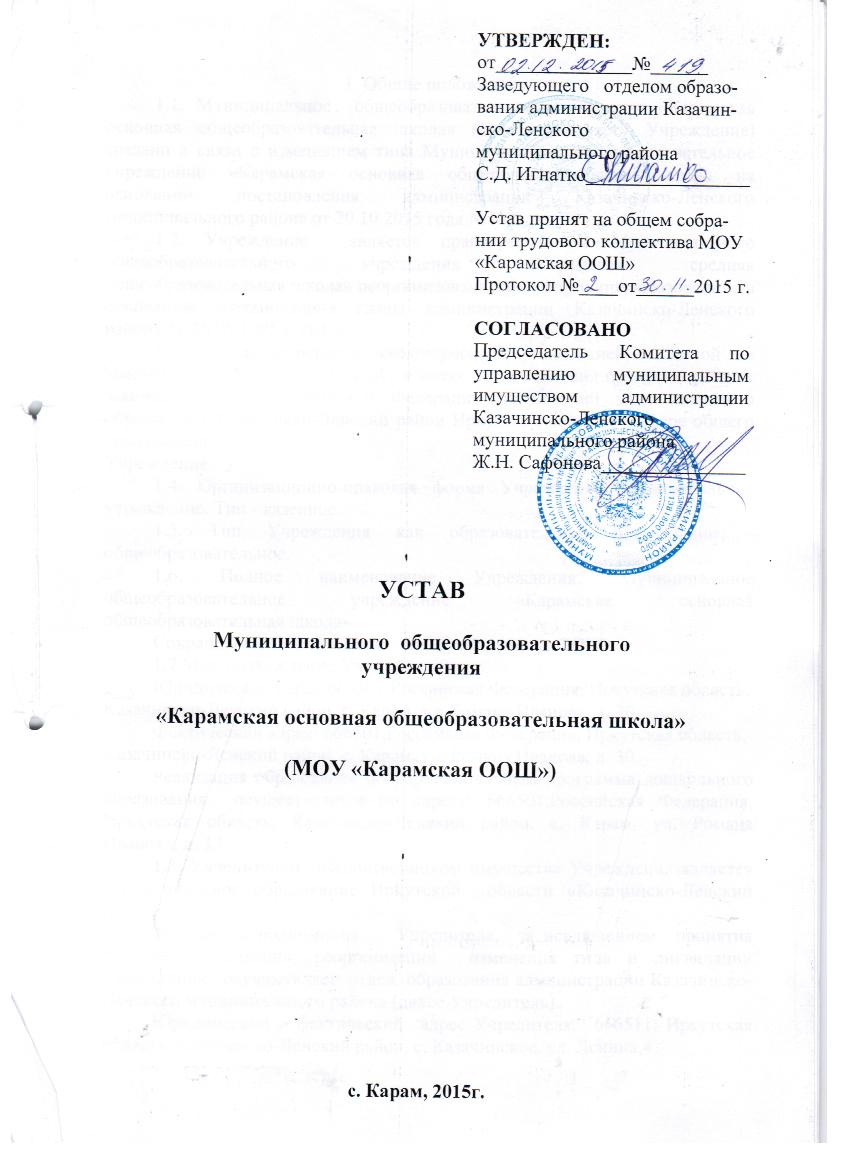 1. Общие положения	1.1. Муниципальное  общеобразовательное учреждение «Карамская основная общеобразовательная школа» (далее по тексту Учреждение) создано в связи с изменением типа Муниципальное  общеобразовательное учреждение «Карамская основная общеобразовательная школа» на основании постановления администрации Казачинско-Ленского муниципального района от 20.10.2015 года №309.	1.2. Учреждение  является правопреемником Муниципального общеобразовательного учреждения «Карамская средняя общеобразовательная школа» реорганизованного в форме преобразования на основании постановления главы администрации Казачинско-Ленского района от 16.05.1995 г. №166.	1.3.Учреждение является некоммерческой организацией, созданной для выполнения работ, оказания услуг в целях осуществления предусмотренных законодательством Российской Федерации полномочий муниципального образования Казачинско-Ленский район Иркутской области в сфере общего образования.Учреждение 	1.4. Организационно-правовая форма Учреждения: муниципальное  учреждение. Тип - казенное.	1.5. Тип Учреждения как образовательной организации – общеобразовательное. 	1.6. Полное наименование Учреждения: Муниципальное общеобразовательное учреждение «Карамская основная общеобразовательная школа»	Сокращенное наименование:  МОУ «Карамская ООШ». 	1.7.Местонахождение Учреждения:	Юридический адрес:666501,Российская Федерация, Иркутская область, Казачинско-Ленский район, с. Карам, ул. Романа Иванова, д. 30.	Фактический адрес: 666501,Российская Федерация, Иркутская область, Казачинско-Ленский район, с. Карам, ул. Романа Иванова, д. 30.	Реализация образования по образовательным программа дошкольного образования  осуществляется по адресу: 666501,Российская Федерация, Иркутская область, Казачинско-Ленский район, с. Карам, ул. Романа Иванова, д. 33.	1.8. Учредителем  и собственником имущества Учреждения является Муниципальное образование Иркутской  области «Казачинско-Ленский район».	Функции и полномочия    Учредителя,  за исключением  принятия решения о создании, реорганизации  изменения типа и ликвидации Учреждения,  осуществляет  отдел  образования администрации Казачинско-Ленского муниципального района (далее Учредитель).	Юридический и фактический  адрес Учредителя:  666511, Иркутская область, Казачинско-Ленский район, с. Казачинское, ул. Ленина,4.	Функции  и полномочия Собственника имущества Учреждения осуществляет комитет по управлению муниципальным имуществом администрации Казачинско-Ленского муниципального района (далее Собственник).	Юридический и фактический  адрес Собственника:  666511, Иркутская область, Казачинско-Ленский район, с. Казачинское, ул. Ленина,10.	1.9.Имущество закрепляется за Учреждением на праве оперативного управления  в соответствии с решением Собственника. Земельный участок предоставляется Учреждению в бессрочное пользование. 	1.10. Учреждение является юридическим лицом с момента его государственной регистрации в государственном регистрирующем органе, владеет на праве оперативного управления обособленным имуществом может от своего имени приобретать и осуществлять имущественные и личные неимущественные права, нести обязанности, быть истцом и ответчиком в суде, имеет самостоятельный баланс, лицевые  и иные счетаоткрываемые  в соответствии с Бюджетным кодексом РФ, печати, бланки, штампы установленного образца и другие реквизиты со своим наименованием.	1.11.   В соответствии с п. 4 статьи 123.22 Гражданского Кодекса РФ Учреждение  отвечает по своим обязательствам находящимися в его распоряжении денежными средствами. При недостаточности указанных денежных средств субсидиарную ответственность по обязательствам Учреждения несет Собственник его имущества.	1.12.Учреждение осуществляет свою деятельность в соответствии с Конституцией Российской Федерации, Федеральным законом от 29.12.2012 №273-ФЗ «Об образовании в Российской Федерации», Федеральным законом от 12.01.1996г. №7-ФЗ «О некоммерческих организациях»  другими федеральными законами и  нормативными правовыми актами РФ, законами и иными правовыми актами Иркутской области, нормативными актами органов местного самоуправления муниципального образования Иркутской области «Казачинско-Ленский район» и района, а также  настоящим Уставом.	1.13. Учреждение приобретает право на образовательную деятельность и льготы, предоставляемые законодательством Российской Федерации, с момента получения лицензии на осуществление образовательной деятельности.           Государственная аккредитация проводится с целью подтверждения соответствия федеральным государственным образовательным стандартам образовательной деятельности по основным образовательным программам и подготовки обучающихся в Учреждении. Учреждение проходит лицензирование и государственную аккредитацию в порядке, установленном федеральным законодательством. 	1.14. В Учреждении не допускается создание и деятельность организационных структур политических партий, религиозных организаций (объединений). Принуждение обучающихся, воспитанников к вступлению в общественные объединения, в т. ч. в политические партии, а также принудительное привлечение их к деятельности этих объединений, участию в агитационных кампаниях и политических акциях не допускается.	1.15.Учреждение создает необходимые условия для работы подразделений организаций общественного питания и медицинских учреждений, осуществляет контроль их работы в целях охраны и укрепления здоровья обучающихся и работников. 	1.16.Учреждение вправе с согласия Учредителя открывать различные структурные подразделения, обеспечивающие осуществление образовательной деятельности с учетом уровня и направленности реализуемых образовательных программ, форм обучения и режима пребывания обучающихся.II.	Предмет и цели деятельности, компетенции н ответственность	2.1.	Целью деятельности Учреждения является - осуществление образовательной деятельности по образовательным программам дошкольного, начального общего, основного общего и среднего общего образования.	2.2.	Задачами деятельности Учреждения являются:	-формирование личности учащегося, развитие его индивидуальных способностей, положительной мотивации и умений в учебной деятельности (овладение чтением, письмом, счетом, основными навыками учебной деятельности, элементами теоретического мышления, простейшими навыками самоконтроля, культурой поведения и речи, основами личной гигиены и здорового образа жизни:	-становление и формирование личности учащегося (формирование нравственных убеждений, эстетического вкуса и здорового образа жизни, высокой культуры межличностного и межэтнического общения, овладение основами наук, государственным языком Российской Федерации, навыками умственного и физического труда, разлитие склонностей, интересов, способности к социальному самоопределению);	-дальнейшее становление и формирование личности учащегося, развитие интереса к познанию и творческих способностей учащегося, формирование навыков самостоятельной учебной деятельности, подготовку учащегося к жизни в обществе, самостоятельному жизненному выбору, продолжению образования и началу профессиональной деятельности.	2.3.Содержанке начального общего, основного общего образования определяется образовательными программами начального общего, основного общего образования. Требования к структуре, объему, условиям реализации и результатам освоения общеобразовательных программ определяются соответствующими федеральными государственными образовательными стандартами.	2.4.Учреждение осуществляет образовательную деятельность по имеющим государственную аккредитацию общеобразовательным программам разрабатывает указанные образовательные программы в соответствии с федеральными государственными образовательными стандартами и с учетом соответствующих примерных основных образовательных программ. Общеобразовательная программа включает в себя учебный план, календарный учебный график, рабочие программы учебных предметов, курсов, дисциплин (модулей), оценочные и методические материалы, а также иные компоненты, обеспечивающие воспитание и обучение учащихся. Учебный план общеобразовательной программы определяет перечень, трудоемкость, последовательность и распределение по периодам обучения учебных предметов, курсов, дисциплин (модулей), практики, иных видов учебной деятельности учащихся и формы их промежуточной аттестации.	2.5.	Содержание общего образования и условия организации обучения учащихся с ограниченными возможностями здоровья определяются адаптированной образовательной программой (адаптированная основная общеобразовательная программа для детей с ограниченными возможностями здоровья - нормативный срок освоения четыре года, адаптированная основная общеобразовательная программа для детей с ограниченными возможностями здоровья - нормативный срок освоения пять лет), а для инвалидов также в соответствии с индивидуальной программой реабилитации инвалида.	2.6.	Учреждение реализует основные общеобразовательные программы:	Дошкольное образование - нормативный срок освоения четыре года	Начальное общее образование - образовательные программы начального общего образования - нормативный срок освоения четыре года.	Основное общее образование - образовательные программы основного общего образования - нормативный срок освоения пять лет.	2.7.	Организация образовательной деятельности в Учреждение по образовательным программам начального общего, основного общего образования может быть основана на дифференциации содержания с учетом образовательных потребностей и интересов учащихся, обеспечивающих углубленное изучение отдельных учебных предметов, предметных областей соответствующей образовательной программы (профильное обучение).ВУчреждение также может производиться предпрофильная подготовка.	2.8.	В Учреждении образовательная деятельность осуществляется на государственном языке Российской Федерации.	2.9.	Учреждение организует в соответствии с законодательством охрану здоровья учащихся (за исключением оказания первичном медико-санитарной помощи, прохождения периодических медицинских осмотров и диспансеризации), в том числе:-	организацию питания учащихся;-	определение оптимальной учебной, внеучебной нагрузки, режима учебных занятийи продолжительности каникул;-	пропаганду и обучение навыкам здорового образа жизни, требованиям охраны труда;-	организацию и создание условий для профилактики заболеваний и оздоровления учащихся, для занятия ими физической культурой и спортом;-	обеспечение безопасности учащихся во время пребывания в Учреждение;-	профилактику несчастных случаев с учащимися во время пребывания в Учреждение;-	проведение санитарно-противоэпидемических и профилактических мероприятий.	2.10.	Организация оказания первичной медико-санитарной помощи учащимся в Учреждение осуществляют органы исполнительной власти в сфере здравоохранения. Учреждение предоставляет безвозмездно медицинской организации помещение, соответствующее условиям и требованиям для осуществления медицинской деятельности.	2.11. Для детей, испытывающих трудности в освоении основных общеобразовательных программ, развитии и социальной адаптации в Учреждение организовано оказание психолого-педагогической, социальной помощи педагогами-психологами, логопедами, социальными педагогами Учреждения.	2.12.	К компетенции Учреждения в установленной сфере деятельности относятся:	1)разработка и принятие правил внутреннего распорядка учащихся, правил внутреннего трудового распорядка, иных локальных нормативных актов:	2)материально-техническое обеспечение образовательной деятельности, оборудование помещений в соответствии с государственными и местными нормами и требованиями, в том числе в соответствии с федеральными государственными образовательными стандартами, федеральными государственными требованиями, образовательными и стандартами;	3)предоставление учредителю и общественности ежегодного отчета о поступлении и расходовании финансовых и материальных средств, а также отчета о результатах самообследования;	4)установление штатного расписания, если иное не установлено нормативными правовыми актами Российской Федерации;	5)прием на работу работников, заключение с ними и расторжение трудовых договоров, если иное не установлено Федеральным законом от 29 декабря 2012 т. N 273- ФЗ "Об образовании и Российской Федерации", распределение должностных обязанностей, создание условий и организации дополнительного профессионального образования работников;	6)разработка и утверждение образовательных программ Школы:	7)разработка и утверждение по согласованию с учредителем программы развития Школы, если иное не установлено Федеральным законом от 29 декабря 2112 г. N 273-ФЗ "Об образовании в Российской Федерации":	8) прием учащихся в Учреждение;	9)	определение списка учебников в соответствии с утвержденным федеральным перечнем учебников, рекомендованных к использованию при реализации имеющих государственную аккредитацию образовательных программ начального общего, основного общего образования организациями, осуществляющими образовательную деятельность, а также учебных пособий, допущенных к  использованию при реализации указанных образовательных программ такими организациями:	10)	осуществление текущего контроля успеваемости и промежуточной аттестации учащихся, установление их форм, периодичности и порядка проведения:	11) поощрение учащихся в соответствии с установленными Учреждением видами и условиями поощрения за успехи в учебной, физкультурной, спортивной, общественной, научной, научно-технической, творческой, экспериментальной и инновационной деятельности, если иное не установлено Федеральным законом от 29 декабря 2012 г. N 273-ФЗ "Об образовании в Российской Федерации";	12)	индивидуальный учет результатов освоения учащимися образовательных программ и поощрений учащихся, а также хранение в архивах информации об этих результатах и поощрениях на бумажных и (или) электронных носителях;	13)	использование и совершенствование методов обучения и воспитания, образовательных технологий электронного обучения;	14)	проведение самообследования. обеспечение функционирования внутренней системы оценки качества образования;	15)	создание необходимых условий для охраны и укрепления здоровья, организации питания учащихся и работников Учреждения;	16)	организация социально-психологического тестирования учащихся в целях раннею выявления незаконного потребления наркотических средств и психотропных веществ в порядке, установленном федеральным органом исполнительной власти, осуществляющим функции но выработке государственной политики и нормативно- правовому регулированию в сфере образования;	17)	создание условий для занятия учащимися физической культурой и спортом;	18)	приобретение или изготовление бланков документов об образовании и (или) о квалификации, медалей "За особые успехи в учении	19)	содействие деятельности общественных объединений учащихся, родителей (законных представителей) несовершеннолетних учащихся, осуществляемой в Учреждение и не запрещенной законодательством Российской Федерации;	20)	организация научно-методической работы, в том числе организация и проведение научных н методических конференций, семинаров;	21)	обеспечение создания и ведения официального сайта Учреждения в сети "Интерне".	22)	иные вопросы в соответствии с законодательством Российской Федерации.	2.13.	Учреждение вправе вести консультационную, просветительскую деятельность, деятельность в сфере охраны здоровья граждан и иную не противоречащую целям создания Учреждения деятельность, в том числе осуществлять организацию отдыха и оздоровления учащихся в каникулярное время (с круглосуточным или дневным пребыванием).	2.14.	Учреждение обязано осуществлять свою деятельность в соответствии с законодательством об образовании, в том числе:	1)	обеспечивать реализацию в полном объеме образовательных программ, соответствие качества подготовки учащихся установленным требованиям, соответствие применяемых форм, средств, методов обучения и воспитания возрастным, психофизическим особенностям, склонностям, способностям, интересам и потребностям учащихся:	2)	создавать безопасные условия обучения, воспитания учащихся в соответствии с установленными нормами, обеспечивающими жизнь и здоровье учащихся, работников Учреждения;	3)	соблюдать права и свободы учащихся, родителей (законных представителей) несовершеннолетних учащихся, работников Учреждения.	2.15.	Учреждение несет ответственность в установленном законодательством Российской Федерации порядке за невыполнение или ненадлежащее выполнение функций, отнесенных к ее компетенции, за реализацию не в полном объеме образовательных программ в соответствии с учебным планом, качество образования своих выпускников, а также за жизнь и здоровье учащихся, работников Учреждения. За нарушение или незаконное ограничение права на образование и предусмотренных законодательством об образовании прав и свобод учащихся, родителей (законных представителей) несовершеннолетних учащихся, нарушение требований к организации и осуществлению образовательной деятельности Учреждение и ее должностные лица несут административную ответственность в соответствии с Кодексом Российской Федерации об административных правонарушениях.	2.16.	Учреждение формируют открытые и общедоступные информационные ресурсы, содержащие информацию об её деятельности, и обеспечивает доступ ктаким ресурсам посредством размещения их в информационно-телекоммуникационных сетях, в том числе на официальном сайте Учреждения сети "Интернет".	3. Содержание и структура образовательной деятельности в Учреждении	3.1.  Обучение в    Учреждении ведется на русском языке –  государственном  языке Российской Федерации.  	Преподавание и изучение государственного языка Российской Федерации осуществляется в соответствии с федеральными государственными образовательными стандартами. 	3.2.  Содержание образования в Учреждении определяют основные общеобразовательные программы – образовательные программы  дошкольного, начального общего образования,  образовательные программы основного общего образования. 	3.3.  Учреждение осуществляет образовательный процесс   по уровням общего образования: 	1)дошкольное образование (нормативный срок освоения – 4 года); 	2)  начальное общее образование  (нормативный срок освоения основной образовательной программы начального общего образования –  4   года);   	3) основное общее образование (нормативный срок освоения  основнойобразовательной программы основного общего образования –5 лет);	3.4.Задачами дошкольного образования являются: 	1) обучение, присмотр и уход за детьми дошкольного возраста;  сохранение и укрепление здоровья детей; обеспечение интеллектуального,  нравственного,  личностного и физического развития каждого ребенка; осуществление необходимой коррекции отклонений в развитии детей; приобщение детей к общечеловеческим ценностям; взаимодействие с семьей для обеспечения полноценного развития дошкольников; формирование предпосылок учебной деятельности; обеспечение развития детей дошкольного возраста до достижения ими уровня, необходимого и достаточного для успешного освоения ими образовательных программ начального общего образования. Дошкольное образование является базой для получения начального общего образования. 	3.5. Задачами  начального общего образования являются:	1) формирование личности учащегося; 	2)  развитие индивидуальных способностей учащегося, положительной мотивации и умений в учебной деятельности  (овладение чтением,  письмом,  счётом,  основными навыками учебной деятельности, элементами теоретического мышления,  простейшими навыками самоконтроля, культурой поведения и речи, основами личной гигиены и здорового образа жизни).  	3.6. Задачами  основного общего образования являются:  	1) становление и формирование личности учащегося (формирование нравственных убеждений,  эстетического вкуса и здорового образа жизни,  высокой культуры межличностного и межэтнического общения); 	2) овладение основами наук,  государственным языком Российской Федерации, навыками умственного и физического труда; 	3) развитие склонностей,  интересов,  способности к социальному самоопределению. 	3.7. В дополнение к обязательным учебным предметам, предусмотренным федеральными государственными образовательными стандартами,  в Учреждении могут вводиться на всех уровнях общего образования учебные курсы,  обеспечивающие различные интересы учащихся,  в том числе этнокультурные,  а также учебные курсы,  обеспечивающие углублённое изучение отдельных обязательных учебных предметов,  предметных областей соответствующей основной образовательной программе (профильное обучение).  	3.8.  Учреждение наряду с основными общеобразовательными программами реализует дополнительные общеобразовательные программы –  дополнительные общеразвивающие программы для детей физкультурно - спортивной,  туристско-краеведческой, эколого-биологической,  художественно-эстетической,  социально – педагогической и культурологической направленностей.  	3.9.  Содержание дополнительных общеразвивающих программ для обучающихся  и сроки обучения по ним определены образовательной программой Учреждения.    	3.10.  Задачами дополнительного образования являются: 	1) формирование и развитие творческих способностей детей; 	2)  удовлетворение их индивидуальных потребностей в интеллектуальном, нравственном и физическом совершенствовании; 	3)  формирование культуры здорового и безопасного образа жизни,  укрепление здоровья и организация свободного времени;  	4)  обеспечение адаптации учащихся к жизни в обществе,  профессиональной ориентации; 	5)  выявление и поддержка детей,  проявивших выдающиеся способности. 4. Организация образовательной деятельности в Учреждении.	4.1.  Организация образовательного процесса в Учреждении регламентируется    учебным планом,  входящим в основную образовательную программу соответствующего уровня общего образования,  годовым календарным учебным графиком,   Правилами внутреннего распорядка учащихся, расписанием   учебных,   внеурочных и  факультативных занятий на текущий учебный год. 	4.2. В   Учреждении применяется как качественная («зачтено», «не зачтено»),  так и пятибалльная (5 – «отлично», 4 – «хорошо», 3 – 8  «удовлетворительно», 2 – «неудовлетворительно», 1 – «не учил») система оценок.  	4.3. Освоение общеобразовательной программы, в том числе отдельнойчасти или всего объема учебного предмета,  курса,  дисциплины  (модуля) общеобразовательной программы,  сопровождается текущим контролем успеваемости и промежуточной аттестацией учащихся.  Формы, периодичность и порядок проведения текущего контроля успеваемости и промежуточной аттестации учащихся определяются Учреждением самостоятельно. 	4.4. Освоение учащимися основных образовательных программ основного общего завершается итоговой аттестацией, которая является обязательной. 	4.5.  Учащиеся,  освоившие в полном объеме соответствующую образовательную программу учебного года, переводятся в следующий класс. 	4.6.  Учащиеся,  не прошедшие промежуточной аттестации по уважительным причинам или имеющие академическую задолженность,  переводятся в следующий класс условно. 	4.7.  Ответственность за ликвидацию учащимися академической задолженности в течение следующего учебного года возлагается на их родителей (законных представителей). 	4.8. Учащиеся в Учреждении по общеобразовательным программам, не ликвидировавшие в установленные сроки академической задолженности с  момента ее образования,  по усмотрению их родителей  (законных представителей)  оставляются на повторное обучение,  переводятся на обучение по адаптированным основным образовательным программам в соответствии с рекомендациями психолого-медико-педагогической комиссии либо на обучение по индивидуальному учебному плану. 	4.9.  Учащимся,  успешно прошедшим государственную итоговую аттестацию по образовательным программам основного общего и среднего общего образования,  выдается аттестат об основном общем,  подтверждающий получение общего образования соответствующего уровня. 	4.10. Учащимся, успешно прошедшим итоговую аттестацию, выдаются документы об образовании,  образцы которых самостоятельно устанавливаются Учреждением. 	4.11. Учащимся, не прошедшим итоговой аттестации или получившим на итоговой аттестации неудовлетворительные результаты,  или  отчисленным из Учреждения,  выдается справка об обучении или о периоде обучения по образцу, самостоятельно устанавливаемому Учреждением. 	4.12.  Учащиеся,  освоившие образовательные программы основного общего образования и получившие на государственной итоговой аттестации неудовлетворительные результаты,  по усмотрению их родителей  (законных представителей)  оставляются на повторное обучение,  кроме лиц,  обладающих дееспособностью в силу статей 21  и 27  Гражданского кодекса Российской Федерации. 	4.13 Основной формой обучения в  Учреждении является  очная  форма обучения.  	4.14.  Формы обучения по общеобразовательным программам определяются соответствующими федеральными государственными образовательными стандартами, если иное не установлено Федеральным законом от 29 декабря 2012 г N 273-ФЗ "Об образовании в Российской Федерации''. Обучение в Учреждении с учетом потребностей, возможностей личности и в зависимости от объема обязательных занятий педагогического работника с учащимися осуществляется в очной, очной-заочной или  заочной форме. Формы обучения по дополнительным образовательным программам определяются Учреждением самостоятельно, если иное не установлено законодательством Российской Федерации.	4.15.	Обучение в форме семейного образования и самообразования осуществляется с правом последующего прохождения промежуточной и государственной итоговой аттестации в Учреждении. Организация обучения в форме семейного образования в части, не урегулированной законодательством об образовании, регламентируется соответствующим локальным нормативным актом Учреждения.	4.16.	Организация обучения по индивидуальному учебном плану, в том числе ускоренного обучения, и пределах осваиваемых общеобразовательных программ осуществляется Учреждением  в порядке, установленном соответствующим локальным нормативным актом Учреждения.	4.17. Для учащихся, осваивающих основные общеобразовательные программы и нуждающихся в длительном лечении, а также детей-инвалидов, которые по состоянию здоровья не могут посещать Учреждение, Учреждением  может быть организовано обучение на дому или в медицинских организациях. Организация обучения на дому или в медицинских организациях в части, не урегулированной законодательством об образовании, регламентируется соответствующим локальным нормативным актом Учреждения.	4.18. В Учреждении  могут быть созданы условия для осуществления присмотра и ухода за детьми в группах продленного дня, организация работы которых в части в части, не урегулированной законодательством об образовании, определяется соответствующим локальным нормативным актом Учреждением.	4.19.	Правила приема в Учреждение на обучение по общеобразовательным программам в части, не урегулированной законодательством об образовании, устанавливаются соответствующим локальным нормативным актом Учреждения.	4.20.	Правила приема в Учреждение на обучение по основным общеобразовательным программам должны обеспечивать прием граждан, имеющих право па получение общего образования соответствующего уровня и проживающих на территории, за которой закреплено Учреждение.	4.21.	Получение дошкольного образования в Учреждении определяется соответствующим локальным нормативным актом Учреждения.	4.22.Получение начального общего образования в Учреждении начинается по достижении детьми возраста шести лет и шести месяцев при отсутствии противопоказаний по состоянию здоровья, но не позже достижения ими возраста восьми лет. По заявлению родителей (законных, представителей) детей Учредитель вправе разрешить прием детей в Учреждение на обучение по образовательным программам начального общего образования в более раннем или более позднем возрасте.	4.23.	Дети с ограниченными возможностями здоровья принимаются в Учреждение на обучение по адаптированной основной общеобразовательной программе только с согласия их родителей (законных представителей) и па основании рекомендаций психолого-медико-педагогической комиссии.	4.24.  Количество классов определяется в зависимости от числа поданных заявлений граждан, проживающих на закреплённой за Учреждением территорией, и условий,  созданных Учреждением для осуществления образовательного процесса,   с учётом санитарных норм, гигиенических требований и контрольных нормативов,  установленных действующим законодательством Российской Федерации.  	4.25. Наполняемость классов в  Учреждении устанавливается: 	1)  для общеобразовательных классов в количестве не более 25 человек; 	2)  для категории учащихся с ограниченными возможностями здоровья  (классы для детей с задержкой психического развития)  –  не более 15 человек.  	4.26.  Учебный год в    Учреждении по очной форме обучения,  начинается  1 сентября.   	4.27. Продолжительность учебного года составляет: в 1-х классах –   не более 33 недель, во 2-11-х классах – не менее 34 недель.  	Продолжительность каникул устанавливается в течение учебного года – не менее 30 календарных дней, летом не менее 8 недель. 	Для учащихся 1-х классов при традиционном режиме обучения    в течение года устанавливаются дополнительные    каникулы. 	4.28.  Режим работы Учреждения регламентируется годовым календарным учебным графиком,  расписанием учебных и внеурочных занятий,  формируемых    в соответствии с    гигиеническими требованиями санитарных правил и норм для общеобразовательных организаций.  5. УПРАВЛЕНИЕ УЧРЕЖДЕНИЕМ5.1.  Управление Учреждением осуществляется в соответствии с законодательством Российской Федерации,   нормативно - правовыми  актами  Иркутской области,  нормативно - правовыми   актами муниципального образования Иркутской области «Казачинско-Ленский район», настоящим Уставом и строится на основе сочетания принципов единоначалия и коллегиальности.           5.2.  Единоличным руководителем Учреждения является Руководитель Учреждения (далее – Директор), который осуществляет текущее руководство деятельностью Учреждения.      5.3. Директор в соответствии с законодательством Российской Федерации и настоящим Уставом назначается Учредителем.         5.4. Директор должен иметь высшее образование и соответствовать квалификационным требованиям, указанным в квалификационных справочниках, по соответствующим должностям руководителей образовательных организаций и (или) профессиональным стандартам.            5.5. Запрещается занятие должности директора лицами,  которые не допускаются к педагогической деятельности по основаниям, установленным трудовым законодательством.      5.6. Кандидаты на должность директора и директор проходят обязательную аттестацию в порядке и сроки, установленные Учредителем. 5.7. Директор осуществляет следующие полномочия в области управления Учреждением: - руководит Учреждением в соответствии с законами и иными нормативными правовыми актами, настоящим Уставом; -обеспечивает системную образовательную  (учебно-воспитательную)  и административно-хозяйственную (производственную) работу Учреждения; - обеспечивает реализацию федерального государственного образовательного стандарта; -определяет стратегию,  цели и задачи развития Учреждения,  принимает решения о программном планировании его работы,  участии Учреждения в различных программах и проектах; - утверждает структуру и штатное расписание Учреждения; -решает кадровые, административные, финансовые, хозяйственные и иные вопросы в соответствии с настоящим Уставом;      - издаёт приказы и даёт указания, обязательные для исполнения всеми работниками Учреждения; -принимает локальные нормативные акты Учреждения,  содержащие нормы трудового права,  в том числе по вопросам установления системы оплаты труда с учётом мнения представительного органа работников; -представляет Учреждение без доверенности в государственных,  муниципальных,  общественных и иных органах,  учреждениях,  иных организациях.           5.8.Иные полномочия,  права и обязанности директора в области управления Учреждением,  а также его ответственность определяются в  соответствии с законодательством Российской  Федерации, нормативно - правовыми  актами  Иркутской области,  нормативно - правовыми   актами муниципального образования Иркутской области «Казачинско-Ленский район», настоящим Уставом, локальными нормативными актами Учреждения, трудовым договором, коллективным договором, соглашениями, за  исключением  вопросов, принятие решений по которым отнесено законодательством Российской Федерации к ведению иных органов и должностных лиц.      5.9. Заместитель директора назначается Директором Учреждения из числа педагогических работников.       5.10. Права, обязанности и ответственность заместителя директора закреплены в должностной инструкции.      5.11. При отсутствии Директора в Учреждении по каким-либо причинам руководство Учреждением автоматически переходит к его заместителю без права подписи и движения кадров.     При необходимости на время своего отсутствия Директор вправе назначить приказом по Учреждению исполняющим обязанности руководителя любого педагогического работника Учреждения, имеющего высшее образование.     5.12. В Учреждении формируются коллегиальные органы управления, к которым относятся: -  Общее собрание работников Учреждения; -  Педагогический совет;          5.13. Высшим коллегиальным органом управления Учреждения является Общее собрание работников Учреждения.    5.14. Общее собрание работников является постоянно действующим представительным коллегиальным органом управления Учреждением.     5.15. Общее собрание работников осуществляет следующие полномочия: -дает рекомендации по вопросам принятия локальных актов,  регулирующих трудовые отношения с работниками Учреждения; -обсуждает вопросы состояния трудовой дисциплины в Учреждении,  дает рекомендации по ее укреплению; -содействует созданию оптимальных условий для организации труда и профессионального совершенствования работников; -выражает мнение в письменной форме при принятии локальных нормативных актов,  затрагивающих права и обязанности работников Учреждения; -рассматривает иные вопросы деятельности Учреждения,  принятые общим собранием работников к своему рассмотрению либо вынесенные на его рассмотрение директором Учреждения. 5.16. При осуществлении своих полномочий общее собрание работников вправе: -запрашивать от должностных лиц Учреждения информацию,  касающуюся деятельности общего собрания работников Учреждения;  -выступать от имени Учреждения на комиссиях,  собраниях,  конференциях по вопросам оплаты труда в Учреждении,  по вопросам соблюдения и совершенствования трудовой дисциплины,  а также по иным вопросам,  касающимся прав и обязанностей работников Учреждения.   5.17. Решение о включении и исключении членов общего собрания работников принимается на заседании общего собрания работников и оформляется протоколом. 5.18.  Заседания общего собрания работников Учреждения проводятся по инициативе его членов или директора Учреждения два раз в год. 5.19.  Информация о дате и времени созыва общего собрания работников размещается на    информационном стенде    Учреждения не позднее, чем за 5 дней до его проведения. 5.20. Решение общего собрания работников Учреждения считается принятым, если на заседании присутствовало не менее 1/2 от его состава и проголосовало более 1/2  от числа присутствующих.  Решения общего собрания работников Учреждения принимаются открытым голосованием простым большинством голосов,  присутствующих на заседании.  В случае равенства голосов решающим является голос председателя. 5.21.  Иные вопросы,  касающиеся порядка формирования и деятельности общего собрания работников Учреждения, предусматриваются в Положении об общем собрании работников Учреждения.  Положение об  общем собрании работников Учреждения не должно противоречить законодательству об образовании и настоящему уставу. 5.22.  Педагогический совет состоит из числа педагогических работников Учреждения. 5.23. Педагогический совет осуществляет следующие полномочия: -разрабатывает основные направления и программы развитияУчреждения,  повышения качества образовательного процесса,  представляетих директору для последующего утверждения; -утверждает план работы на каждый учебный год; -принимает решения: -  о формах,  сроках и порядке проведения промежуточной аттестации учащихся в невыпускных классах и о количестве аттестуемых предметов в ходе промежуточной аттестации; - о   переводе учащихся, освоивших в полном объёме образовательныепрограммы и успешно прошедших промежуточную аттестацию в следующийкласс,   а также о переводе учащихся,  не прошедших промежуточнойаттестации по уважительным причинам или имеющих академическуюзадолженность, в следующий класс условно; -  об оставлении учащихся по результатам промежуточной и итоговойаттестации на повторное обучение; -  о переводе учащихся,  не ликвидировавших в установленные срокиакадемической задолженности с момента её образования,   с учётом мненияих родителей  (законных представителей),  на обучение по адаптированнымобразовательным программам в соответствии с рекомендациями психолого-медико-педагогической комиссии либо на обучение по индивидуальномуучебному плану.  -осуществляет рассмотрение вопроса о создании службы школьноймедиации и ее дальнейшей деятельности,  утверждает положение о ней ивносит в него изменения с предварительным согласованием с директоромУчреждения, с советом родителей (при его наличии в Учреждении); -осуществляет выдвижение   педагогических работников на участие вконкурсах;     - выражает мнение в письменной форме при принятии следующих локальных нормативных актов: 	-  устанавливающих требования к одежде учащихся,  в том числе требования к ее общему виду,  цвету,  фасону,  видам одежды учащихся,  знакам отличия, и правилам ее ношения; -  устанавливающих порядок создания,  организации работы,  принятия решений комиссиями по урегулированию споров между участниками образовательных отношений; -  иных локальных нормативных актов,  затрагивающих права и обязанности педагогических работников Учреждения; -  направляет членов для участия в комиссии по урегулированию споров между участниками образовательных отношений; -  осуществляет иные полномочия,  предусмотренные законодательством об образовании. 5.24. При осуществлении своих полномочий педагогический совет вправе: -  запрашивать от должностных лиц Учреждения информацию,  касающуюся деятельности педагогического совета;  -  выступать от имени Учреждения по вопросам,  входящим в компетенцию педагогического совета. 5.25.  Заседания педагогического совета проводятся по инициативе его членов или директора Учреждения не реже шести раз в течение учебного года, а также в иное время при наличии необходимости. 5.26. Информация о дате и времени созыва педагогического совета размещается на   информационном стенде Учреждения не позднее, чем за 5 дней до его проведения. 5.27. Решение педагогического совета считается принятым, если на заседании присутствовало не менее 1/2  от его состава и проголосовало более 1/2  от числа присутствующих.  Решения педагогического совета принимаются открытым голосованием простым большинством голосов,  присутствующих на заседании,  с учетом особенностей принятия решений в случаях,  предусмотренных настоящим пунктом Устава.  В случае равенства голосов решающим является голос председателя. Решения об отчислении учащихся,  о переводе учащихся,  не прошедших промежуточной аттестации по уважительным причинам или имеющих академическую задолженность,  в следующий класс условно,  об оставлении учащихся по результатам промежуточной и итоговой аттестации на повторное обучение,  о переводе учащихся,  не ликвидировавших в установленные сроки академической задолженности с момента её образования,   на обучение по адаптированным образовательным программам в соответствии с рекомендациями психолого-медико-педагогической комиссии либо на обучение по индивидуальному учебному плану принимаются по согласованию с директором Учреждения и в случаях,  предусмотренных законодательством об образовании,  с учетом мнения родителей (законных представителей) учащихся. 5.28.  Решения педагогического совета оформляются протоколом,  который должен быть подписан председателем и секретарем педагогического совета и направлен директору для издания соответствующего приказа  (за исключением решений об организации деятельности педагогического совета,  о включении и об исключении членов педагогического совета). 5.29.  Иные вопросы,  касающиеся порядка формирования и деятельности педагогического совета,  предусматриваются в Положении о  педагогическом совете.  Положение о педагогическом совете не должно противоречить законодательству об образовании и настоящему Уставу. 5.30.  В целях учёта мнения учащихся,  родителей  (законных представителей)  несовершеннолетних учащихся и педагогических работников Учреждения по вопросам управления Учреждением и при принятии Учреждением локальных нормативных актов,  затрагивающих их права и законные интересы,  по инициативе учащихся,  родителей  (законных представителей)  несовершеннолетних учащихся и педагогических работников в Учреждении могут: -  создаваться советы учащихся,  советы родителей  (законных представителей) несовершеннолетних учащихся; - действовать профессиональные союзы учащихся и  (или) работников Учреждения. 5.31. Советы учащихся,  советы родителей  (законных представителей)  несовершеннолетних учащихся или иные органы,  а также профессиональные союзы учащихся и  (или)  работников Учреждения не являются коллегиальными органами управления в Учреждении.     5.32. Структура коллегиальных органов управления Учреждением, порядок их формирования, сроки полномочий, права (компетенции), обязанности, ответственность содержатся в Положениях, разработанных  Учреждением.6. Отношения Учреждения с учредителем6.1. Учредитель Учреждения осуществляет следующие полномочия:	- является главным распорядителем бюджетных средств ;	- контроль  за  образовательной  и  финансово-хозяйственной  деятельностью  Учреждения. 	- утверждает Устав (вносимых  в  него  изменений и дополнений)   Учреждения; 	- утверждает муниципальное задание и финансовое обеспечение его  выполнения; 	- назначает  на  должность  и  освобождает  от  должности  директора   Учреждения,  заключает,  изменяет  и  прекращает  с  ним трудовой  договор; 	- проводит  документальные  ревизии  и  проверки  финансово- хозяйственной  деятельности  Учреждения; 	- контроль  целевого использования  Учреждением  выделяемых  ему   бюджетных  средств; 	- контроль за исполнением муниципального задания, стандартов качества предоставления муниципальных услуг;	– определение предельно допустимого значения просроченной кредиторской задолженности Учреждения, превышение которого влечет расторжение трудового договора с Директором Учреждения по инициативе работодателя в соответствии с Трудовым кодексом Российской Федерации;	- определение порядка составления и утверждения бюджетной сметы Учреждения;	– согласование штатного расписания Учреждения;	– осуществление иных полномочий, установленных действующим законодательством.	6.2. Учреждение обязуется:в текущей деятельности руководствоваться целями своей деятельности, установленными настоящим Уставом, заданиями Учредителя, назначением имущества, закрепленного за Учреждением на праве оперативного управления; 	-выполнять муниципальное задание Учредителя;	- использовать бюджетные средства строго по целевому назначению;	-обеспечивать сохранность имущества, закрепленного за Учреждением на праве оперативного управления, а также использовать его эффективно;предоставлять Учредителю бухгалтерскую отчетность в установленные сроки.7. Финансово хозяйственная деятельность Учреждения	7.1. Имущество Учреждения:	- за Учреждением на праве оперативного управления закрепляется движимое и недвижимое имущество  в  порядке,  установленном   муниципальными   правовыми   актами муниципального образования Иркутской области «Казачинско-Ленский район»;	- имущество Учреждения, закрепленное за ним на праве оперативного
управления, является муниципальной собственностью. Полномочия собственника муниципального имущества, переданного в оперативное управление Учреждению, осуществляет  комитет по управлению муниципальным имуществом Администрации  Казачинско-Ленского муниципального района (далее КУМИ);- земельный участок закрепляется за Учреждением на праве постоянного (бессрочного) пользования; -	Учреждение владеет, пользуется закрепленным за ним на праве оперативного  управления  имуществом   в  соответствии  с   назначением   имущества, уставными целями деятельности Учреждения, законодательством Российской Федерации, Иркутской области; -	при осуществлении оперативного управления имуществом Учреждение  обязано:	-  эффективно   использовать   закрепленное   па   праве   оперативного   управления имущество;         -  обеспечивать сохранность и использование закрепленного за Учреждением на праве оперативного управления имущества строго по целевому назначению;	 -  не допускать ухудшения технического состояния закрепленного за Учреждением имущества (это требование не распространяется на ухудшения, связанные с нормативным износом этого имущества в процессе его эксплуатации);     - осуществлять капитальный и текущий ремонты закрепленного имущества в порядке, установленном муниципальными правовыми актами органов местного самоуправления;	 -  производить списание  муниципального   имущества по согласованию с КУМИ,  закрепленного  за Учреждением на праве оперативного управления в порядке, установленном решением Думы Казачинско-Ленского  муниципального района от 29.11.2012 года №378;	 - предоставлять  в КУМИ сведения о муниципальном имуществе, закрепленном за Учреждением на праве оперативного управления в сроки и порядке, установленном муниципальными правовыми актами  Казачинско-Ленского муниципального района; 	 - имущество, закрепленное за Учреждением на праве оперативного управления, может быть изъято  КУМИ как полностью, так и частично, исключительно в следующих случаях:	-  при наличии излишнего, неиспользуемого, либо используемого не по назначению имущества;	-  при принятии Учредителем решения о ликвидации, реорганизации Учреждения;	7.2.  Финансирование и материально-техническое обеспечение деятельности Учреждения.	7.3 Финансирование Учреждения  осуществляется  по утвержденной в установленном порядке бюджетной смете.	В бюджетной смете должны быть отражены все доходы Учреждения, получаемые как из бюджета и внебюджетных источников, так и от осуществления  приносящей доход деятельности. 	7.4. Источниками финансирования Учреждения являются: 	-  средства, поступающие из соответствующих бюджетов по утвержденной смете; 	- средства добровольных пожертвований и целевых взносов юридических и (или) физических лиц, в том числе иностранных и зарубежных; 	- другие источники в соответствии с действующим законодательством Российской Федерации. 	 Учреждение распоряжается  финансовыми средствами в порядке и пределах, установленных действующим законодательством и Уставом Учреждения.	7.5.	Привлечение Учреждением дополнительных средств не влечет за собой снижения нормативов и (или) абсолютных размеров финансирования.	7.6. Учреждение открывает лицевые счета в органах Федерального казначейства в порядке, предусмотренным действующим законодательством.	7.7. Учреждение несет ответственность перед собственником за сохранность, целевое и эффективное использование имущества в соответствии с действующим законодательством	7.8.Развитие материально-технической базы Учреждения осуществляется самим Учреждением в пределах выделенных бюджетных и внебюджетных средств согласно утвержденной бюджетной смете.	7.9. Штатное расписание устанавливается Учреждением самостоятельно в пределах бюджетной сметы и согласовывается с Учредителем.	7.10. Учреждение не вправе  отчуждать либо иным способом распоряжаться имуществом без согласия собственника имущества.	7.11.	Учреждение не имеет права предоставлять и получать кредиты (займы), приобретать ценные бумаги. Субсидии и бюджетные кредиты Учреждению не предоставляются8. Учет и отчетность	8.1. Контроль деятельности Учреждения осуществляется Службой по контролю и надзору в сфере образования Иркутской области,  отделом образования администрации Казачинско-Ленского муниципального района, а также иными органами в случаях, предусмотренных законодательством РФ.	8.2. Учреждение ведет бухгалтерский учет и статистическую отчетность в порядке, установленном законодательством Российской Федерации. Бухгалтерский учет осуществляется централизованной бухгалтерией отдела образования администрации Казачинско-Ленского муниципального района в соответствии с подписанным  договором о бухгалтерском обслуживании.	8.3. Учреждение предоставляет информацию о своей деятельности органам государственной статистики и налоговым органам, а также иным лицам в соответствии с законодательством Российской Федерации. Ежегодный отчет о поступлении и расходовании финансовых и материальных средств предоставляется Учредителю и общественности в порядке и сроки, установленные Учредителем. Учреждение проводит один раз в год Публичный доклад и размещает информацию о своей работе на сайте Учреждения.	8.4. Учреждение в установленном порядке ведет делопроизводство и хранит документы по всем направлениям своей деятельности, в том числе финансово-хозяйственные и по личному составу обучающихся и работников.При реорганизации Учреждения все документы (управленческие, финансово-хозяйственные, по личному составу и другие) передаются в соответствии с установленными правилами правопреемнику. 9. Реорганизация, изменение типа и ликвидация Учреждения.	9.1. Учреждение может быть реорганизовано в случаях и в порядке, предусмотренных Гражданским кодексом Российской Федерации, иными федеральными законами с учетом особенностей, установленных законодательством об образовании.	9.2. Учреждение может быть ликвидировано по основаниям и в порядке, которые предусмотрены Гражданским кодексом Российской Федерации.	9.3. Принятие решения о реорганизации или ликвидации Учреждения допускается на основании положительного заключения комиссии по оценке последствий такого решения.Порядок проведения оценки последствий принятия решения о реорганизации или ликвидации Учреждения, включая критерии этой оценки, порядок создания комиссии по оценке последствий такого решения и подготовки ею заключений устанавливаются уполномоченным органом государственной власти Иркутской области.	9.4. Имущество Учреждения, оставшееся после удовлетворения требований кредиторов, а также имущество, на которое в соответствии с федеральными законами не может быть обращено взыскание по обязательствам Учреждения, передается ликвидационной комиссией Учредителю Учреждения.	9.5. Изменение типа Учреждения осуществляется по решению Учредителя в порядке, установленном законодательством Российской Федерации.10. Порядок изменения Устава	10.1. Учреждение может вносить  предложения  по  внесению изменений и дополнений в действующий Устав. Изменения и дополнения в Устав Учреждения разрабатываются Учреждением самостоятельно, принимаются общим собранием трудового коллектива и предоставляются на утверждение Учредителю. После утверждения изменений и дополнений в Устав Учредителем они подлежат государственной регистрации.	10.2. При изменении законодательства Российской Федерации, муниципальных правовых актов органа местного самоуправления Устав Учреждения должен быть приведен в соответствие с ними.11. Локальные акты, регламентирующиедеятельность Учреждения	11.1. Деятельность Учреждения регламентируется локальными актами в виде приказов, решений, положений, инструкций и правил.	Приказ — локальный индивидуальный (распорядительный) правовой акт, издаваемый руководителем для решения основных и оперативных задач (приказ об утверждении правил внутреннего трудового распорядка, приказ о приеме на работу и т.п.).	Решение — локальный акт, принимаемый коллегиальными органами управления по вопросам их компетенции в соответствии с настоящим Уставом.	Положение — локальный нормативный акт, устанавливающий правовой статус органа управления Учреждением, его структурного подразделения или основные правила (порядок, процедуру) реализации Учреждением какого-либо из своих правомочий (положение о библиотеке, положение об оплате труда и премировании работников и т.п.).	Инструкция — локальный нормативный акт, устанавливающий порядок и способ осуществления (исполнения) установленных законом или настоящим Уставом полномочий либо специальной деятельности (должностная инструкция, инструкция по безопасности для отдельных травмоопасных рабочих мест и учебных кабинетов, инструкция по делопроизводству и т.п.).	Правила — локальный нормативный акт, регламентирующий организационные, хозяйственные и иные специальные стороны деятельности Учреждения, отношения между работниками, обучающимися, их законных представителей (правила внутреннего трудового распорядка, правила приема в Учреждение ит.п.).	Помимо указанных видов локальных нормативных актов деятельность Учреждения может регулироваться актами органов социального партнерства по вопросам социально-трудовых и непосредственно связанных с ними отношений (соглашениями, коллективным договором).	11.2 Локальные акты Учреждения не могут противоречить Уставу.	11.3. Учреждение в соответствии с действующим законодательством несет ответственность за сохранность документов, правильность документооборота и делопроизводства, хранит и использует в установленном порядке документы по личному составу.	11.4. При реорганизации Учреждения все документы (управленческие, финансово-хозяйственные, по личному составу и другие) передаются в соответствии с установленными правилами правопреемнику.	11.5. При ликвидации Учреждения документы постоянного хранения, документы по личному составу передаются на хранение в уполномоченный Учредителем орган местного самоуправления.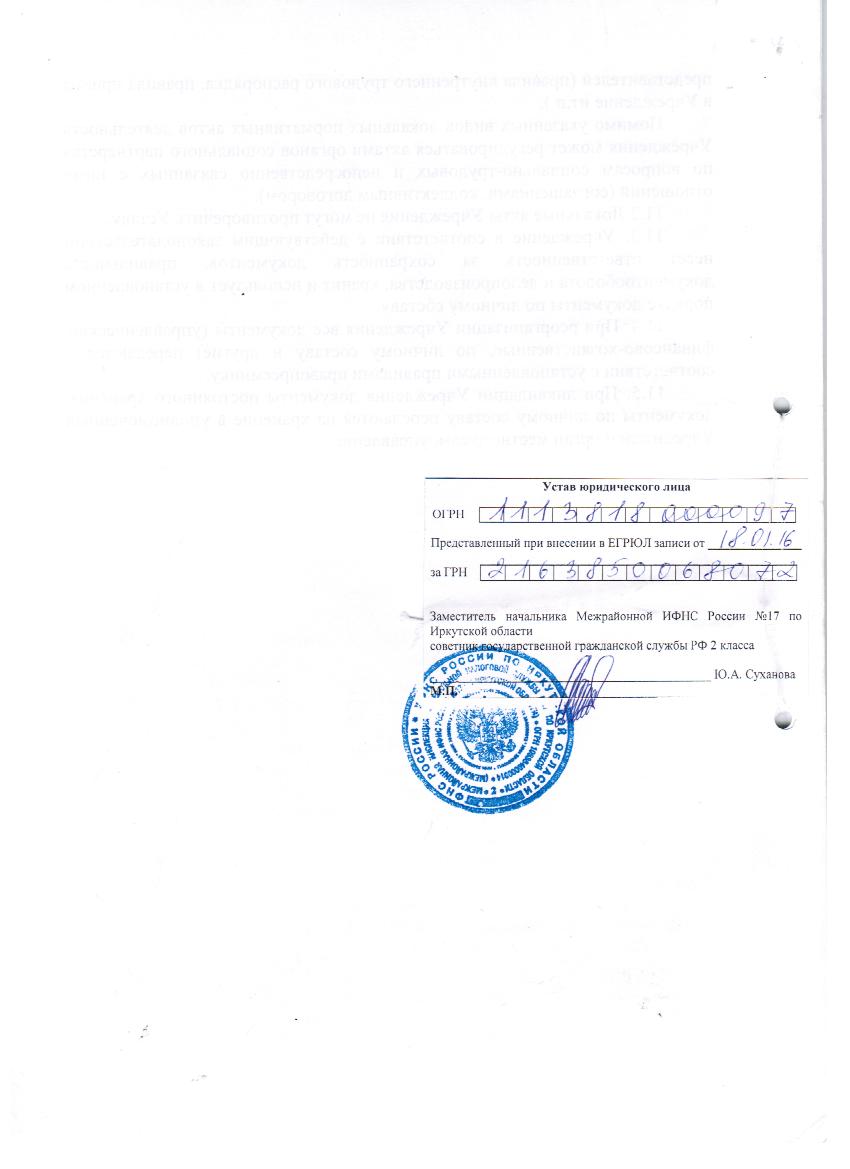 